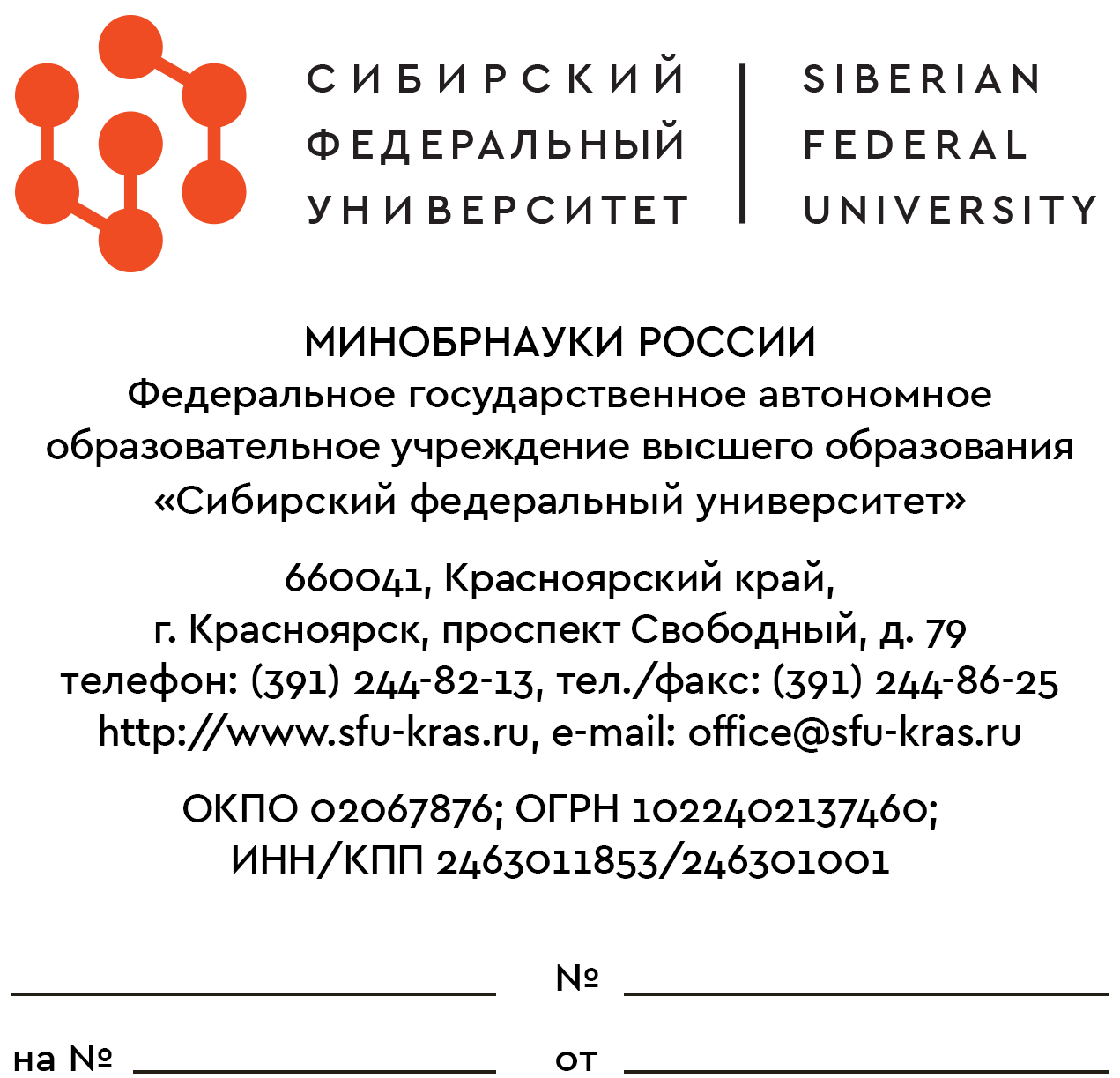 Агентство по развитию северных территорий и поддержке коренных малочисленных народов Красноярского краяОтдел развития северных территорийКрасной Армии ул., д. 3г. Красноярск, 660009info@kmns.krsn.ruОУважаемый    !При составлении служебных (деловых) писем используется вступительное обращение и заключительная этикетная фраза.Текст письма излагается:- от первого лица множественного числа («просим…», «предлагаем…», «напоминаем…»);- от третьего лица единственного числа («… университет считает возможным…», «… СФУ не располагает возможностью…»);- от первого лица единственного числа («прошу…», «предлагаю…»).Проект готовится в двух экземплярах: один экземпляр оформляется на бланке, второй экземпляр, предназначенный для визирования, – на стандартных листах бумаги.Служебное (деловое) письмо до представления на подпись должно быть согласовано (завизировано) со всеми заинтересованными сторонами с указанием их должности. Служебное (деловое) письмо подписывается руководителем организации или иным уполномоченным им лицом.Приложение: на 1 л. в 1 экз.С уважением,директор	М.В. ПервухинПриложение № 1к письму от ____________ № _______